EÜ SAĞLIK BİLİMLERİ ENSTİTÜSÜ
2018-2019 Eğitim-Öğretim Yılı 
Eğitim Planı Çizelgesi ve Ders Formu Hazırlama KılavuzuYÜKSEK LİSANS VE DOKTORA PROGRAMLARI İÇİN;2018-2019 Öğretim Yılı Eğitim Planlarının hazırlanmasında http://sbe.ege.edu.tr/lisansustu-programlarimiz/ adresinden erişilebilen mevcut eğitim planları dikkate alınarak, 2018-2019 Eğitim-Öğretim Yılı Eğitim Planı Çizelgesi, Yeni Ders Açma / Ders Kaldırma /Ders Özelliği Değiştirme Formu ve Eğitim Planı Kontrol Listesi’nin doldurulması gerekmektedir. Aşağıda bu konuda izlenmesi gereken yol ve dikkat edilmesi gereken hususlar özetlenmektedir. Söz konusu formların elektronik kopyalarına  http://sbe.ege.edu.tr/formlar adresinden ulaşılabilmektedir. 2018-2019 Öğretim Yılı Eğitim Planı Çizelgesi ile İlgili Açıklamalar2018-2019 Eğitim-Öğretim Yılı Eğitim Planı Çizelgesi ile ilgili örnek bir çalışmayı http://sbe.ege.edu.tr/formlar sayfasının altında “[YENİ YÖNETMELİĞE GÖRE ÖRNEK] 2018-2019_Egitim_Planlari_Cizelgesi” adıyla bulabilirsiniz. Çizelge iki bölümden oluşmaktadır. Çizelgenin sol bölümüne uygulanmakta olan (mevcut) Eğitim Planı Bilgileri, sağ bölümüne ise Önerilen Eğitim Planı Bilgilerinin girilmesi gerekmektedir.Çizelgenin sol bölümündeki uygulanmakta olan eğitim planı bilgi girişlerinde, dersler ait oldukları yarıyıl bölümüne (iletilen program müfredatlarında olduğu gibi), ders kodu, dersin adı, yerel kredisi (teorik saat / uygulama saati / toplam yerel kredi), AKTS kredisi ve dersi veren öğretim üyesi bilgileri girilecektir.Çizelgedeki Tezli Yüksek Lisans programları için 3 ve 4., Yüksek Lisans Dereceli Doktora programları için 5, 6, 7 ve 8., Lisans Dereceli Doktora Programları için ise 7, 8, 9 ve 10. Yarıyıllarının doldurulmasına gerek yoktur. Bu bölümler otomatik olarak tanımlanmaktadır.Çizelgenin sağ bölümünde yer alan Önerilen Eğitim Planı bölümüne, yeni, değişen değişmeyen ve kaldırılan dersler dâhil olmak üzere tüm dersler önerilen eğitim planı olarak belirtilecektir. Bu amaçla, değişikliğe uğramayan derslerin kodları ve diğer bilgileri, formun sol bölümünde verilen bilgilerle aynı olacak şekilde sağ bölüme işlenecektir. Değişikliğe uğrayan derslere ait tüm bilgiler çizelgenin sağ bölümüne ders kodu girilmeksizin işlenecek ve hücre arka planı açık mavi renkle boyanarak işaretlenecektir.Yeni eklenen derslere ait tüm bilgiler çizelgenin sağ bölümüne ders kodu girilmeksizin işlenecek ve hücre arka planı yeşil renkle boyanarak işaretlenecektir.Kaldırılan derslere ait tüm bilgiler çizelgenin sağ bölümüne ders kodu ile beraber işlenecek ve hücre arka planı kırmızı renkle boyanarak işaretlenecektir. “Bilimsel Araştırma Teknikleri ve Yayın Etiği” konularını içeren ders(ler) önerilen ders sütununun hemen altında yer alan ve sarıyla belirginleştirilmiş “Bilimsel Araştırma Dersi” sütunu hizasına (+) konularak belirtilmelidir. Bu ders(ler) seçmeliyse, zorunluya taşınarak gereken Yeni Ders Açma / Ders Kaldırma / Ders Özelliği Değiştirme Formu doldurulmalıdır. Bu ders(ler) ilk kez açılacaksa, Yeni Ders Açma / Ders Kaldırma / Ders Özelliği Değiştirme Formu doldurulmalıdır. Ayrıca bu ders(ler) zorunlu olarak yer alması gerekmekte ve ikinci yarıyıla yerleştirilmeleri önerilmektedir. ENSTİTÜ BAT SERVİS DERSİ: Programlarında enstitünün servis dersi olarak sunacağı “Bilimsel Araştırmanın Temelleri” isimli derse yer vermek isteyen Anabilim Dalları, eğitim planı çizelgelerinin önerilen müfredat sütunu altında yer alan ikinci yarıyıllarının zorunlu derslerine (Örnek, Tablo 2) Ders Kodu: SBE SERVİS DERSİ, Dersin Adı: Bilimsel Araştırmanın Temelleri, Yerel Kredi: (2 0) 2, AKTS Kedisi:3, Dersi Veren Öğretim Üyesi: Enstitü, Bilimsel Araştırma ve Etik Konuları hücresine de (+) işareti koyarak bu işlemi gerçekleştirebilirler. Ayrıca bu servis dersine ilişkin yeni ders formu doldurulmasına gerek yoktur.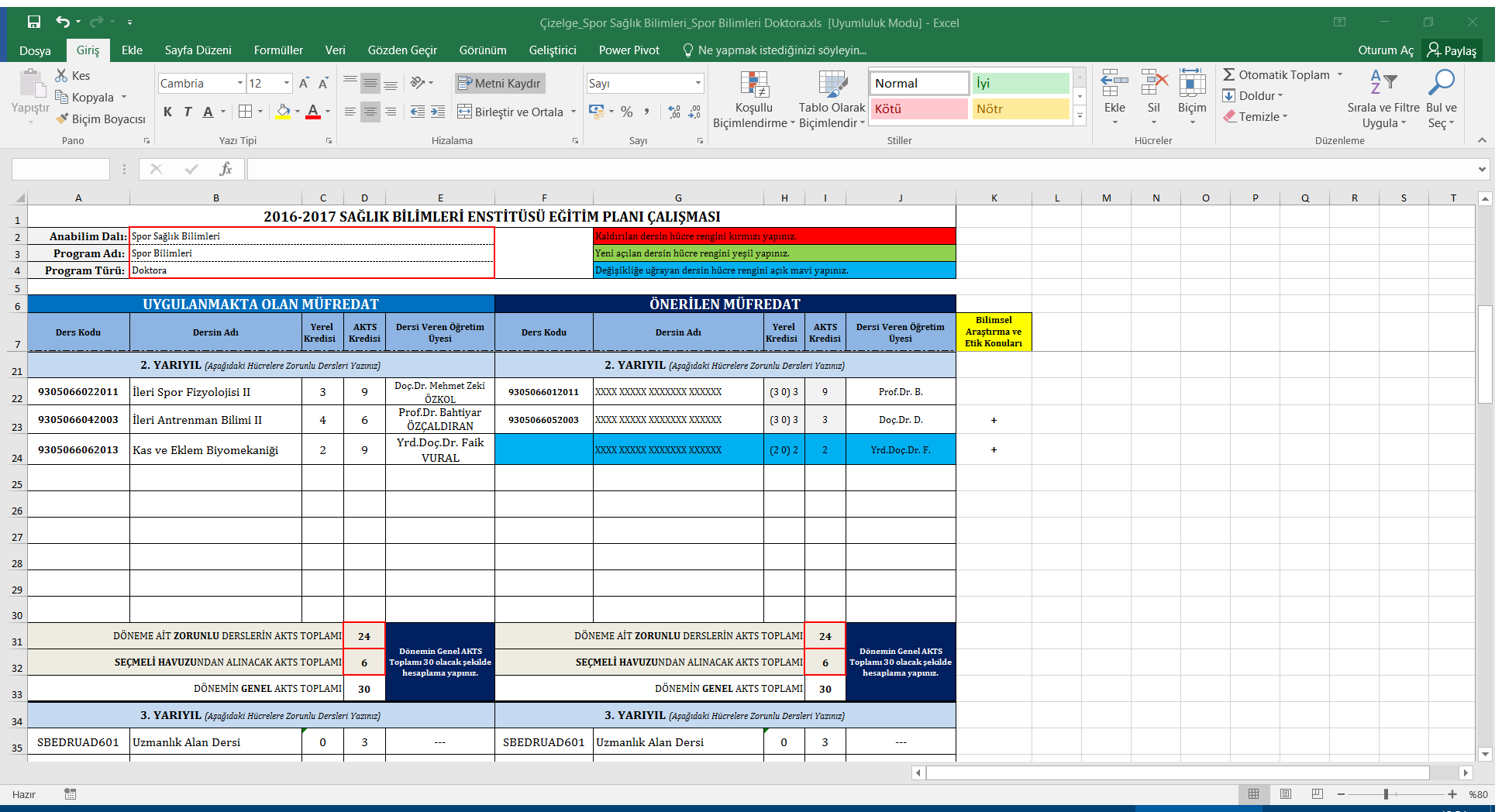 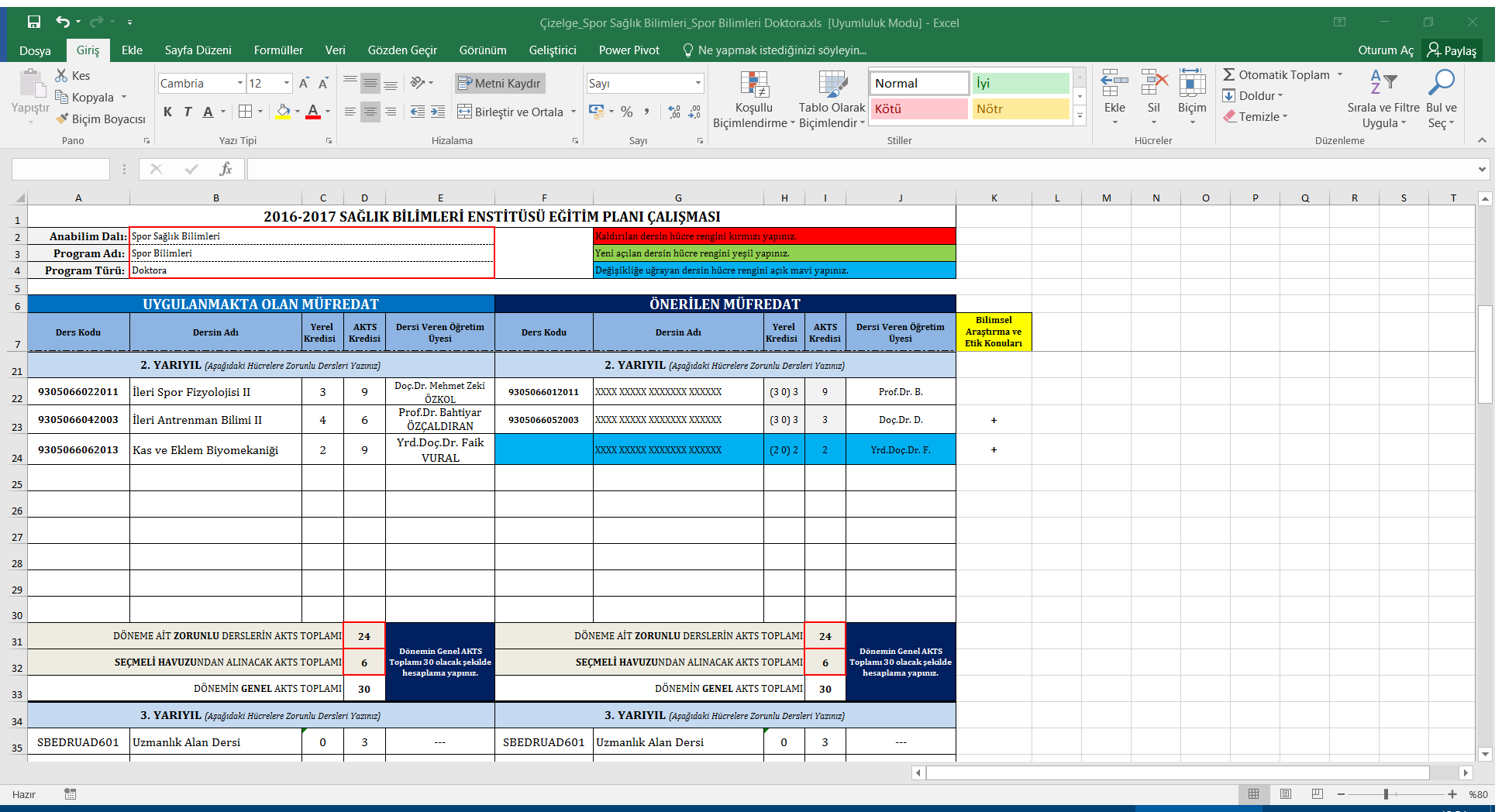 Çizelgenin her iki bölümünde de her bir yarıyıl için seçmeli ders grubundan alınacak Toplam AKTS kredisi ve Zorunlu Ders Toplam AKTS kredisi, ilgili hücrelere girilmelidir. Bu sayılar genel AKTS toplamı hücresinde otomatik hesaplanacaktır.Yükseköğretim Kurulu tarafından 21 Ocak 2015 tarihinde belirlenen Lisansüstü Eğitim-Öğretim Programı Açılması ve Yürütülmesine Dair İlkelerin C1 maddesi uyarınca lisansüstü programlarda zorunlu dersler programın toplam ders kredisinin %50’sinden daha az olması gerekmektedir. (Zorunlu dersler, Yüksek Lisans programlarında en fazla 26, Doktora programlarında en fazla 54 AKTS, Lisanstan doktora programlarında en fazla 75 AKTS olmalıdır) Bu çerçevede;Tezli Yüksek Lisans programlarının 1. yarıyılında toplam AKTS’nin (zorunlu dersler+seçmeli derslerin toplamı) 30 olmasına, 2. yarıyılı ise 6 AKTS’lik seminer dersi nedeniyle zorunlu dersler+seçmeli derslerin toplamının 24 AKTS olmasına dikkat edilmelidir. “Bilimsel Araştırma Teknikleri ve Yayın Etiği” konularını içeren ders(ler) zorunlu ders olarak eğitim planı çizelgesinde yer almalıdır. Seminer dersi, çizelgede yüksek lisans programlarının ikinci yarıyılına 6 AKTS olarak işlenmelidir. Ayrıca programda en az 21 yerel kredi ve en az 7 ders (toplam) bulunmalıdır. Yüksek Lisans Dereceli Doktora programlarının 1. ve 2. yarıyıllarında toplam AKTS’nin (zorunlu dersler+seçmeli derslerin toplamı) her bir yarıyılda 30 olmasına, 3. ve 4. Yarıyıllarında ise 25 olmasına (her iki yarıyılda da bulunan 5 AKTS değerindeki uzmanlık alan dersi nedeniyle) dikkat edilmelidir. “Bilimsel Araştırma Teknikleri ve Yayın Etiği” konularını içeren ders(ler) ve seminer dersi zorunlu olarak eğitim planı çizelgesinde yer almalıdır. Doktora programlarının 3. ve 4. yarıyılında bulunan uzmanlık alan derslerinin çizelgede 3. ve 4. Yarıyıla ayrı ayrı 5 AKTS olarak işlenmesi gereklidir. Seminer dersi, çizelgede doktora programlarına en az 3 AKTS olarak işlenmelidir. Ayrıca programda en az 21 yerel kredi ve en az 7 ders (toplam) bulunmalıdır.Yeni Ders Açma / Ders Kaldırma / Ders Özelliği Değiştirme FormuExcel adlı yazılım üzerinden dijital olarak doldurulup yazdırılabilen bu form ile yeni açılan, kaldırılan ya da adı, durumu, yerel kredisi, AKTS kredisi ve lisansüstü programı gibi dersin herhangi bir özelliğinin değiştirildiği durumlarda mutlaka doldurulması gerekmektedir. Doldurulmadığı takdirde talep edilen değişikliklerin eğitim planlarına yansıtılması mümkün olamayacaktır.Söz konusu form A, B, C ve D bölümlerinden oluşmaktadır.Formun A bölümü yeni dersin, kaldırılan dersin ya da özelliği değişecek dersin mevcut bilgilerinin istendiği alandır. Formun B bölümü yukarıda bilgileri girilen dersin üzerinde, hangi işlemin yapılacağının ifade edildiği alandır. C bölümü, kaldırılması planlanan dersin zorunlu olması durumunda ne yapılması gerektiğinin ifade edildiği bölümdür.Formun D bölümü ise dersin hangi özelliğinin ya da özelliklerinin, ne şekilde değiştiğini ve değiştikten sonra güncellenen dersin, Ege Bilgi Paketi üzerindeki durumunun ifade edildiği alandır. Bu alanda özellikle Bologna bilgisinin kopyalanması seçeneğinin olumlu olarak işaretlenmesi, öğretim üyelerimizin önümüzdeki dönemlerdeki Bologna bilgi girişlerine katkı sağlayacaktır.Eğer bir ders programdan kaldırılıyorsa bu formda A, B ve C bölümlerini, mevcut bir dersin özelliklerinde bir değişiklik yapılıyorsa, A, B ve D bölümlerinin mutlaka doldurulması gerekmektedir.LİSANS DERECELİ DOKTORA PROGRAMLARI İÇİN;  Anabilim Dalınızca eğer lisans dereceli mezunlar için doktora programı eğitim planında değişiklikler önerilecekse çizelgeye 5 ve 6. Dönem’e ilişkin bölümleri ekleyerek çizelgeyi tekrar düzenlenmelidir. Ayrıca, “Bilimsel Araştırma Teknikleri ve Yayın Etiği” konularını içeren ders(ler) ve seminer dersi zorunlu olarak eğitim planı çizelgesinde yer almalıdır.ÖNEMLİ DUYURUHazırlanan dokümanların isimleri, aşağıdaki örnek dosya isimlerine benzer şeklinde düzenlendikten sonra Elektronik Doküman Yönetim Sistemi (EDYS) üzerinden seç-ekle özelliği kullanılarak TARANMADAN ve DİJİTAL OLARAK enstitümüze gönderilmelidir.HER BİR PROGRAM İÇİN GÖNDERİLMESİ GEREKEN ÖRNEK DOSYA İSİMLERİ;(ÇİZELGE İÇİN) - Çizelge_HalkSağlığı_Doktora.xlsx(DERS FORMLARI İÇİN) - Dersadi_HalkSağlığı_Doktora.xlsx(KONTROL LİSTESİ İÇİN) - Kontrol_Listesi_HalkSağlığı_Doktora.docxGöstereceğiniz titiz çalışmaya şimdiden teşekkür eder iyi dileklerimizi iletiriz.EÜ Sağlık Bilimleri EnstitüsüAÇIKLAMABu kılavuz 20.04.2016 Tarihinde Resmi Gazete ’de yayınlanan Lisansüstü Eğitim-Öğretim Yönetmeliği’ne göre güncellenmiştir. Anabilim Dallarının, yürüttüğü her bir program için bu kılavuzu izleyerek doldurması gereken dokümanlar, önerilen uygulama sırasıyla şunlardır;Eğitim Planı Çizelgesi (Her Bir Program için)Yeni Ders Açma / Ders Kaldırma / Ders Özelliği Değiştirme Formu (Her Programın Eğitim Planı Çizelgesinde yeni açılan, kaldırılan ve özelliği değişen dersler için)Eğitim Planı Kontrol Listesi (Her Bir Program için)